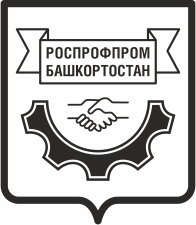 БАШКОРТОСТАНСКАЯ РЕСПУБЛИКАНСКАЯ ОРГАНИЗАЦИЯ РОССИЙСКОГО ПРОФСОЮЗА РАБОТНИКОВ ПРОМЫШЛЕННОСТИРЕСПУБЛИКАНСКИЙ КОМИТЕТXIV  П Л Е Н У МП о с т а н о в л е н и е г. Уфа                                                                                         22 октября 2019 года«О начале коллективно-договорной кампании2019-2020 годов» На предприятиях и организациях, входящих в РОСПРОФПРОМ-Башкортостан по состоянию на 10 месяцев 2019 года действует 25 коллективных договоров, 2 из которых заключены с первичными профсоюзными организациями других профсоюзов. 11 действующих коллективных договоров заключено в 2018 г., 12 документов принято в 2017 г. Один договор принят в 2018 г. со сроком действия один год. В 2019 г. в рамках коллективно-договорного регулирования пролонгирован 1 документ – коллективный договор АО «ИНМАН» (заключено дополнительное соглашение о пролонгации). Республиканский комитет РОСПРОФПРОМ-Башкортостанп о с т а н о в л я е т: Информацию правового инспектора РОСПРОФПРОМ-Башкортостан принять к сведению.Председателям первичных профсоюзных организаций, не представившим акт проверки выполнения коллективного договора по итогам I полугодия 2019 г. (по форме, утвержденной постановлением пленума республиканского комитета от 25.10.2016 г.) представить указанный документ в срок до 31 октября 2019 г.Председателям первичных профсоюзных организаций:- предоставить республиканскому комитету РОСПРОФПРОМ-Башкортостан доверенность с правом инициировать начало коллективных переговоров в срок до 15 ноября 2019 г.;- в обязательном порядке включить в состав комиссии по ведению коллективных переговоров представителя республиканского комитета РОСПРОФПРОМ-Башкортостан (при численности членов профсоюза на предприятии/в организации менее тысячи человек);- с учетом постановления XIII пленума республиканского комитета от 26.03.2019 г. проанализировать содержание коллективного договора для включения пунктов отраслевых федеральных и республиканского соглашений, положений Республиканского соглашения между Федерацией профсоюзов РБ, объединениями работодателей и Правительством РБ, обязательных для включения в договор; - предоставить информацию (документы о создании комиссии, ее составе) в республиканский комитет РОСПРОФПРОМ-Башкортостан;- предоставить проект коллективного договора на 2020г. (проект изменений и дополнений в действующий на 2020г. договор) для юридической экспертизы в правовую инспекцию труда РОСПРОФПРОМ-Башкортостан не позднее, чем за две недели до проведения собрания (конференции) трудового коллектива по принятию коллективного договора (до внесения изменений и дополнений в действующий на 2020 г. договор); - провести собрания (конференции) трудового коллектива в рамках коллективно-договорной кампании в срок  до 20.03.2020 г.; - предоставить республиканскому комитету РОСПРОФПРОМ-Башкортостан отчетные документы по итогам коллективно-договорной кампании (акт проверки выполнения КД, постановление, КДК-1 (до11.02.2020 г.), принятый КД (изменения и дополнения в действующий на 2020 г. договор) с печатью об уведомительной регистрации в органах по труду) в срок до 25.03.2020 г. Президиуму республиканского комитета РОСПРОФПРОМ-Башкортостан   инициировать начало коллективно-договорной кампании в срок до 20.12.2019 г. Контроль за исполнением данного постановления возложить на правового инспектора труда Дашкина Р.Р.Председатель                                                                             И.Р. Исламова